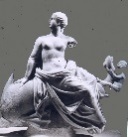      ΕΤΑΙΡΙΑ ΘΑΣΙΑΚΩΝ ΜΕΛΕΤΩΝ                                                                                                                                                                     Μ. Αλεξάνδρου 28                                                                                                                                              Τηλ. & φαξ: 2510 227227                                                                                                                                                                                                                                                E-mail: thasiakienosi @ yahoo. gr                                           Καβάλα, 28.2.2023                                                                                                                                                                                       site: www.thasiakienosi.gr                                                      Αριθ. Πρωτ.: 4  Α΄ ΕΓΚΥΚΛΙΟΣ	  H Εταιρία Θασιακών Μελετών, o Δήμος Θάσου, η Περιφερειακή Ενότητα Καβάλας και η Θασιακή Ένωση Καβάλας  συνδιοργανώνουν στη  Θάσο  από 29/9 έως 1/10  2023 το 9ο Συμπόσιο  Θασιακών  Μελετών  με  θεματική  όμοια με  εκείνη  των Συμποσίων  που  προηγήθηκαν,  ήτοι:  «Η  ΘΑΣΟΣ  ΔΙΑ  ΜΕΣΟΥ  ΤΩΝ  ΑΙΩΝΩΝ:  ΙΣΤΟΡΙΑ  - ΤΕΧΝΗ - ΠΟΛΙΤΙΣΜΟΣ».  Ο κάθε σύνεδρος μπορεί  να αναπτύξει οποιοδήποτε πρωτότυπο θέμα που αφορά τη Θάσο από τους προϊστορικούς χρόνους έως το 1940. Οι ανακοινώσεις δεν πρέπει να ξεπερνούν τα 15 λεπτά. Οι εισηγήσεις θα δημοσιευθούν στα Πρακτικά ολοκληρωμένες, όταν θα εκδοθούν. Τα έξοδα διαμονής και φιλοξενίας των συνέδρων θα βαρύνουν του οργανωτές του Συμποσίου.                                 Για την  αξιολόγηση  των  ανακοινώσεων  συστήθηκε  Επιστημονική  Επιτροπή,  η οποία θα  κρίνει  τις  περιλήψεις  που  θα υποβληθούν. Την  Επιστημονική  Επιτροπή αποτελούν οι:  Βαρβούνης Εμμανουήλ, καθηγητής Λαογραφίας Δ.Π.Θ., Κεκρίδης Ευστάθιος, συντ. αναπληρωτής καθηγητής Τμήματος Γλώσσας, Φιλολογίας και Πολιτισμού των Παρευξείνιων Χωρών Δ.Π.Θ,    Δήμητρα Μαλαμίδου, Δρ. Αρχαιολόγος, Προϊσταμένη Εφορείας Αρχαιοτήτων Σερρών, Σαπφώ Αγγελούδη - Ζαρκάδα, Δρ. Αρχιτέκτων  Α.Π.Θ., Παπαδόπουλος Στρατής, Δρ. Αρχαιολογίας, επίτιμος έφορος ΥΠΠΟΑ.  Παρακαλείσθε,   αφού   συμπληρώσετε   το   συναποστελλόμενο    Δελτίο    Συμμετοχής,   να    το επιστρέψετε στη Γραμματεία του Συμποσίου μέχρι  31 Μαΐου 2023 στη διεύθυνση:                                                                                 Εταιρία Θασιακών Μελετών                                                                                                                               Στοά Μεγάλου Αλεξάνδρου 28, 65302 Καβάλα                                                                                                Τηλ: 2510227227   Fax: 2510227227   Κινητό: 6946515344                                                                                                                                                                                                                                                                                                                                                                                                                                                                                                                                                                                                                                                                        Email: thasiakienosi@yahoo.gr  ageloudisapfo@hotmail.com                                                     ΓΙΑ ΤΗΝ ΟΡΓΑΝΩΤΙΚΗ ΕΠΙΤΡΟΠΗ                       Ο Πρόεδρος                                                                     Ο Γ. Γραμματέας                   Κων/νος Χιόνης                                                             Νικόλαος ΤσιλογεώργηςΔΕΛΤΙΟ ΣΥΜΜΕΤΟΧΗΣΟΝΟΜΑΤΕΠΩΝΥΜΟ……………………………………………………………………………………ΙΔΙΟΤΗΤΑ/ΘΕΣΗ ΣΕ ΕΠΙΣΤΗΜΟΝΙΚΟ ΦΟΡΕΑ………………………………………………..........……………………………………………………………………………………………………………ΔΙΕΥΘΥΝΣΗ ΚΑΤΟΙΚΙΑΣ……………………………………………………………………………..ΔΙΕΥΘΥΝΣΗ ΕΡΓΑΣΙΑΣ……………………………………………………………………………..ΤΗΛΕΦΩΝΟ – ΤΗΛΕΟΜΟΙΟΤΥΠΟ……………………………………………………………………EMAIL …………………………………………………………………………………………………..ΤΙΤΛΟΣ ΑΝΑΚΟΙΝΩΣΗΣ……………………………………………………………………………….ΠΕΡΙΛΗΨΗ ………………………………………………………………………………………………………………………………………………………………………………………………………………………………………………………………………………………………………………………………………………………………………………………………………………………………………………………………………………………………………………………………………………………………………………………………………………………………………………………………………………ΒΙΒΛΙΟΓΡΑΦΙΚΕΣ ΑΝΑΦΟΡΕΣ / ΠΗΓΕΣ / ΑΡΧΕΙΑ1.………………………………………………………………………………………………………….2……………………………………………………………………………………………………………3……………………………………………………………………………………………………………4……………………………………………………………………………………………………………5…………………………………………………………………………………………………………..ΗΜΕΡΟΜΗΝΙΑ……………………                                 ΥΠΟΓΡΑΦΗ………………………………..